ПОСТАНОВЛЕНИЕ25 декабря 2018 года  № 58О внесении изменений в постановление от 7 ноября 2013 года № 41 «Об утверждении Комиссии по вопросам приема бесхозяйного недвижимого имущества в муниципальную собственность сельского поселения    Алькинский сельсовет муниципального района Салаватский район Республики Башкортостан» В соответствии с Гражданским кодексом Российской Федерации, Приказом Министерства экономического развития РФ от 10 декабря 2015 г. N 931 «Об установлении Порядка принятия на учет бесхозяйных недвижимых вещей» и на основании Решения Совета сельского поселения Алькинский сельсовет муниципального района Салаватский район Республики Башкортостан от 25 декабря 2018 года  №91 «Об утверждении новой редакции Положения о порядке оформления бесхозяйного недвижимого имущества в муниципальную собственность сельского  поселения  Алькинский сельсовет»ПОСТАНОВЛЯЮ:1. Изложить приложение «Состав комиссии по приему бесхозяйного недвижимого имущества в муниципальную собственность сельского поселения Алькинский сельсовет МР Салаватский район РБ» к постановлению от 7 ноября 2013 года № 41 в соответствии с приложением к настоящему постановлению.2. Настоящее Решение обнародовать на информационном стенде Совета сельского поселения Алькинский сельсовет муниципального района Салаватский район Республики Башкортостан по адресу: Республика Башкортостан, Салаватский  район, с. Алькино, ул.Кольцевая, д. 6  и разместить на информационном сайте по адресу: http://сp-alkino.ru3. Контроль за исполнением настоящего Постановления оставляю за собой.Глава сельского поселения                                             Р.Г.НизамовПриложениек Постановлению Администрации сельского поселения Алькинский сельсовет муниципальногорайона Салаватский район Республики Башкортостан от  25 декабря 2018 г.  № 58СОСТАВкомиссии по приему бесхозяйного недвижимого имущества в муниципальную собственность сельского поселения Алькинский сельсовет МР Салаватский район РБПредседатель Комиссии                  Низамов Руслан Галимьянович      Башκортостан РеспубликаһыСалауат районымуниципаль   районыныңӘлкә ауыл советыауыл биләмәһе Хакимиэте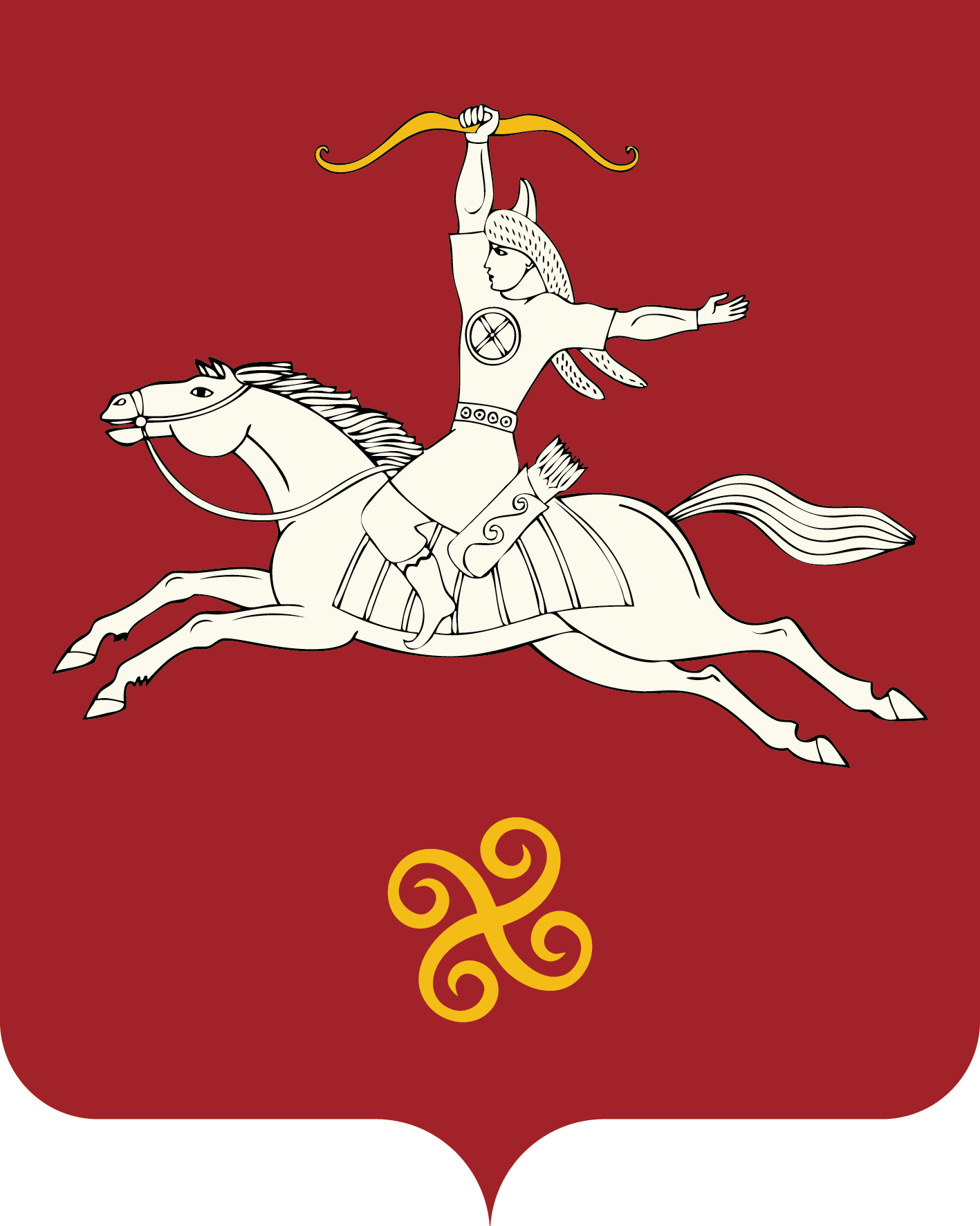 Республика БашкортостанАдминистрация сельского поселенияАлькинский   сельсоветмуниципального районаСалаватский район452481, Әлкә ауылы, Ќуласа урамы, 6тел. 2-65-71, 2-65-47452481, с.Алькино,  ул.Кольцевая, 6тел. 2-65-71, 2-65-47- глава сельского поселения Алькинский сельсоветЗаместитель председателя Комиссии Галиуллин Фарваз Загирович- председатель Совета старейшин села АлькиноСекретарь КомиссииВалиуллина Зульфира Дамировна- управляющий делами Члены Комиссии:Гайсина Лариса Факиловна- специалист по молодежной политике         Валиуллин Франгиль Финанович- депутат Совета сельского поселения Алькинский сельсоветБагутдинов Марс Юлаевич- депутат Совета сельского поселения Алькинский сельсоветГайнанов Юрий Юристович- депутат Совета сельского поселения Алькинский сельсовет